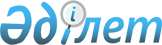 О внесении изменений в решение Жаксынского районного маслихата от 23 декабря 2009 года № С-23-2 "О бюджете Жаксынского района на 2010-2012 годы"Решение Жаксынского районного маслихата Акмолинской области от 18 октября 2010 года № ВС-28-2. Зарегистрировано Управлением юстиции Жаксынского района Акмолинской области 05 ноября 2010 года № 1-13-118

      В соответствии с подпунктом 4 пункта 2 статьи 106 Бюджетного Кодекса Республики Казахстан от 4 декабря 2008 года, статьей 6 Закона Республики Казахстан «О местном государственном управлении и самоуправлении в Республике Казахстан» от 23 января 2001 года Жаксынский районный маслихат РЕШИЛ:



      1. Внести в решение Жаксынского районного маслихата «О бюджете Жаксынского района на 2010-2012 годы» от 23 декабря 2009 года № С-23-2 (зарегистрировано в Реестре государственной регистрации нормативных правовых актов № 1-13-102, опубликовано 22 января 2010 года в районной газете «Жаксынский вестник») следующие изменения:



      в пункте 1:

      в подпункте 1:

      цифры «2003159» заменить на цифры «2002021»;

      цифры «1750502» заменить на цифры «1749364»;

      в подпункте 2:

      цифры «2064210,9» заменить на цифры «2063072,9»;



      в пункте 9:

      цифры «382966» заменить на цифры «381828»;



      2. Приложение 1 к решению районного маслихата «О бюджете Жаксынского района на 2010-2012 годы» от 23 декабря 2009 года № С-23-2 (зарегистрировано в Реестре государственной регистрации нормативных правовых актов № 1-13-102, опубликовано 22 января 2010 года в районной газете «Жаксынский вестник») изложить в новой редакции согласно приложению к настоящему решению.



      3. Настоящее решение вступает в силу со дня государственной регистрации в Управлении юстиции Жаксынского района и вводится в действие с 1 января 2010 года.      Председатель внеочередной

      двадцать восьмой сессии

      районного маслихата                        Б.Джанадилов      Секретарь Жаксынского

      районного маслихата                        Б.Джанадилов      «СОГЛАСОВАНО»      Исполняющий обязанности

      акима Жаксынского района                   С.Утишев      Начальник государственного

      учреждения «Отдел экономики

      и бюджетного планирования

      Жаксынского района»                        К.Дузелбаев

Приложение

к решению Жаксынского районного маслихата

от 18 октября 2010 года № ВС-28-2Приложение 1

к решению Жаксынского районного маслихата

от 23  декабря 2009 года № С-23-2
					© 2012. РГП на ПХВ «Институт законодательства и правовой информации Республики Казахстан» Министерства юстиции Республики Казахстан
				КатегорияКлассПодклассНАИМЕНОВАНИЕ2010

годI. ДОХОДЫ20020211Налоговые поступления23670601Подоходный налог62072Индивидуальный подоходный налог620703Социальный налог1125451Социальный налог11254504Налоги на собственность1068561Налоги на имущество773433Земельный налог40514Налог на транспортные средства173175Единый земельный налог814505Внутренние налоги на товары, работы и услуги94762Акцизы5403Поступления за использование природных и других ресурсов52734Сборы за ведение предпринимательской и профессиональной деятельности366308Обязательные платежи, взымаемые за совершение юридически значимых действий и (или) выдачу документов уполномоченными на то государственными органами или должностными лицами16221Государственная пошлина16222Неналоговые поступления782901Доходы от государственной собственности4391Поступления части чистого дохода государственных предприятий723Дивиденды на государственные пакеты акций, находящиеся в государственной собственности145Доходы от аренды имущества, находящегося в государственной собственности35302Поступления от реализации товаров (работ, услуг) государственными учреждениями, финансируемыми из государственного бюджета671Поступления от реализации товаров (работ, услуг) государственными учреждениями, финансируемыми из государственного бюджета6704Штрафы, пени, санкции, взыскания, налагаемые государственными учреждениями, финансируемыми из государственного бюджета, а также содержащимися и финансируемыми из бюджета (сметы расходов) Национального Банка Республики Казахстан72061Штрафы, пени, санкции, взыскания, налагаемые государственными учреждениями, финансируемыми из государственного бюджета, а также содержащимися и финансируемыми из бюджета (сметы расходов) Национального Банка Республики Казахстан, за исключением поступлений от организаций нефтяного сектора720606Прочие неналоговые поступления1171Прочие неналоговые поступления1173Поступления от продажи основного капитала812203Продажа земли и нематериальных активов81221Продажа земли80592Продажа нематериальных активов634Поступления трансфертов174936402Трансферты из вышестоящих органов государственного управления17493642Трансферты из областного бюджета1749364Функциональная группаФункциональная группаФункциональная группаФункциональная группа2010

годАдминистратор бюджетных программАдминистратор бюджетных программАдминистратор бюджетных программ2010

годПрограммаПрограмма2010

годНАИМЕНОВАНИЕ2010

годII. ЗАТРАТЫ2010

год01Государственные услуги общего характера159580112Аппарат маслихата района (города областного значения)10707001Услуги по обеспечению деятельности маслихата района (города областного значения)10707122Аппарат акима района (города областного значения)38660001Услуги по обеспечению деятельности акима района (города областного значения)34743002Создание информационных систем3017004Материально-техническое оснащение государственных органов900123Аппарат акима района в городе, города районного значения, поселка, аула (села), аульного (сельского) округа91478001Услуги по обеспечению деятельности акима района в городе, города районного значения, поселка, аула (села), аульного (сельского) округа89082023Материально-техническое оснащение государственных органов2296024Создание информационных систем100452Отдел финансов района (города областного значения)8067001Услуги по реализации государственной политики в области исполнения бюджета района (города областного значения) и управления коммунальной собственностью района (города областного значения)6869002Создание информационных систем50003Проведение оценки имущества в целях  налогообложения173011Учет, хранение, оценка и реализация имущества, поступившего в коммунальную собственность975453Отдел экономики и бюджетного планирования района (города областного значения)10668001Услуги по реализации государственной политики в области формирования и развития экономической политики, системы государственного планирования и управления района (города областного значения)10522005Материально-техническое оснащение государственных органов14602Оборона2112122Аппарат акима района (города областного значения)2112005Мероприятия в рамках исполнения всеобщей воинской обязанности211203Общественный порядок, безопасность, правовая, судебная, уголовно-исполнительная деятельность0458Отдел жилищно-коммунального хозяйства, пассажирского транспорта и автомобильных дорог района (города областного значения)0021Обеспечение безопасности дорожного движения в населенных пунктах004Образование1048627,8464Отдел образования района (города областного значения)1048627,8001Услуги по реализации государственной политики на местном уровне в области образования6228002Создание информационных систем50003Общеобразовательное обучение925983,2004Информатизация системы образования в государственных учреждениях образования района (города областного значения)4581005Приобретение и доставка учебников, учебно-методических комплексов для государственных учреждений образования района (города областного значения)11291006Дополнительное образование для детей20375009Обеспечение деятельности организаций дошкольного воспитания и обучения54461,3018Организация профессионального обучения8458011Капитальный, текущий ремонт объектов образования в рамках реализации стратегии региональной занятости и переподготовки кадров17200,306Социальная помощь и социальное обеспечение82015451Отдел занятости и социальных программ района (города областного значения)82015001Услуги по реализации государственной политики на местном уровне в области обеспечения занятости и реализации социальных программ для населения14344012Создание информационных систем50002Программа занятости25506005Государственная адресная социальная помощь1183006Жилищная помощь5456007Социальная помощь отдельным категориям нуждающихся граждан по решениям местных представительных органов10847010Материальное обеспечение детей–инвалидов, воспитывающихся и обучающихся на дому350011Оплата услуг по зачислению, выплате и доставке пособий и других социальных выплат624014Оказание социальной помощи нуждающимся гражданам на дому7726016Государственные пособия на детей до 18 лет6773Обеспечение нуждающихся инвалидов обязательными гигиеническими средствами и предоставление услуг специалистами жестового языка, индивидуальными помощниками в соответствии с индивидуальной программой реабилитации инвалида1399019Обеспечение проезда участникам и инвалидам Великой Отечественной войны по странам Содружества Независимых Государств, по территории Республики Казахстан, а также оплаты им и сопровождающим их лицам расходов на питание, проживание, проезд для участия в праздничных мероприятиях в городах Москва, Астана к 65-летию Победы в Великой Отечественной войне179020Выплата единовременной материальной помощи участникам и инвалидам Великой Отечественной войны, а также лицам, приравненным ним, военнослужащим, в том числе уволенным в запас (отставку),проходившим военную службу в период с 22 июня 1941 года по 3 сентября 1945 года в воинских частях, учреждениях ,в военно-учебных заведениях, не входивших в состав действующей армии, награжденным медалью "За победу над Германией в Великой Отечественной войне 1941-1945 гг" или медалью "За победу над Японией", проработавшим(прослужившим) не менее шести месяцев в тылу в годы Великой Отечественной войны к 65-летию Победы в Великой Отечественной войне757807Жилищно-коммунальное хозяйство131597,8123Аппарат акима района в городе, города районного значения, поселка, аула (села), аульного (сельского) округа5614008Освещение улиц населенных пунктов3655009Обеспечение санитарии населенных пунктов1188011Благоустройство и озеленение населенных пунктов771458Отдел жилищно-коммунального хозяйства, пассажирского транспорта и автомобильных дорог района (города областного значения)26643012Функционирование систем водоснабжения и водоотведения6813015Освещение улиц в населенных пунктах3908016Обеспечение санитарии населенных пунктов2873018Благоустройство и озеленение населенных пунктов13049467Отдел строительства района (города областного значения)99340,8003Строительство и (или) приобретение жилья государственного коммунального жилищного фонда54733004Развитие, обустройство и (или) приобретение инженерно-коммуникационной инфраструктуры44607,808Культура, спорт, туризм и информационное пространство61861455Отдел культуры и развития языков (города областного значения)46782001Услуги по реализации государственной политики на местном уровне в области развития языков и культуры3707003Поддержка культурно - досуговой работы23846006Функционирование районных (городских) библиотек16744007Развитие государственного языка и других языков народа Казахстана2485456Отдел внутренней политики района (города областного значения)6765001Услуги по реализации государственной политики на местном уровне в области информации, укрепления государственности и формирования социального оптимизма граждан4479002Услуги по проведению государственной информационной политики через газеты и журналы2286465Отдел физической культуры и спорта района (города областного значения)8314001Услуги по реализации государственной политики на местном уровне в сфере физической культуры и спорта4485006Проведение спортивных соревнований на районном (города областного значения)уровне1753007Подготовка и участие членов сборных команд района (города областного значения)по различным видам спорта на областных соревнованиях207610Сельское, водное, лесное, рыбное хозяйство, особоохраняемые природные территории, охрана окружающей среды и животного мира, земельные отношения453Отдел экономики и бюджетного планирования района (города областного значения)2010099Реализация мер социальной поддержки специалистов социальной сферы сельских населенных пунктов за счет целевых трансфертов из республиканского бюджета2010462Отдел сельского хозяйства района (города областного значения)7058001Услуги по реализации государственной политики на местном уровне в сфере сельского хозяйства7058463Отдел земельных отношений района (города областного значения)001Услуги по реализации государственной политики в области регулирования земельных отношений на территории района (города областного значения)5256008Материально-техническое оснащение государственных органов149004Организация работ по зонированию земель1194467Отдел строительства района (города областного значения)381828012Развитие объектов водного хозяйства381828473Отдел ветеринарии района (города областного значения)13412001Услуги по реализации государственной политики на местном уровне в сфере ветеринарии4742004Материально-техническое оснащение государственных органов285011Проведение противоэпизоотических мероприятий838511Промышленность, архитектурная, градостроительная и строительная деятельность50467Отдел строительства района (города областного значения)10385001Услуги по реализации государственной политики на местном уровне в области строительства5575014Создание информационных систем50468Отдел архитектуры и градостроительства района (города областного значения)10335001Услуги по реализации государственной политики в области архитектуры и градостроительства на местном уровне4160003Разработка схем градостроительного развития территории района и генеральных планов населенных пунктов617512Транспорт и коммуникации79508123Аппарат акима района в городе, города районного значения, поселка, аула (села), аульного (сельского) округа46376013Обеспечение функционирования автомобильных дорог в городах районного значения, поселках, аулах (селах), аульных (сельских) округах6376020Ремонт и содержание автомобильных дорог населенных пунктов в рамках реализации стратегии региональной занятости и переподготовки кадров40000458Отдел жилищно-коммунального хозяйства, пассажирского транспорта и автомобильных дорог района (города областного значения)33132023Обеспечение функционирования автомобильных дорог23132008Ремонт и содержание автомобильных дорог  районного значения,улиц городов и населенных пунктов в рамках реализации стратегии региональной занятости и переподготовки кадров1000013Прочие14519452Отдел финансов района (города областного значения)495512Резерв местного исполнительного органа района (города областного значения)4955458Отдел жилищно-коммунального хозяйства, пассажирского транспорта и автомобильных дорог района (города областного значения)5518001Услуги по реализации государственной политики на местном уровне в области жилищно-коммунального хозяйства, пассажирского транспорта и автомобильных дорог5518469Отдел предпринимательства района(города областного значения)4046001Услуги по реализации государственной политики на местном уровне в области развития предпринимательства и промышленности3977003Поддержка предпринимательской деятельности69Трансферты56385,3452Отдел финансов района (города областного значения)56385,3006Возврат неиспользованных (недоиспользованных) целевых трансфертов43,3020Целевые текущие трансферты в вышестоящие бюджеты в связи с изменением фонда оплаты труда в бюджетной сфере56342III. ЧИСТОЕ БЮДЖЕТНОЕ КРЕДИТОВАНИЕ14244Бюджетные кредиты1424410Сельское, водное, лесное, рыбное хозяйство, особоохраняемые природные территории, охрана окружающей среды и животного мира, земельные отношения14244453Отдел экономики и бюджетного планирования района (города областного значения)14244006Бюджетные кредиты для реализации мер социальной поддержки специалистов социальной сферы сельских населенных пунктов14244Погашение бюджетных кредитов0ІV. САЛЬДО ПО ОПЕРАЦИЯМ С ФИНАНСОВЫМИ АКТИВАМИ0V. ДЕФИЦИТ БЮДЖЕТА-75295,9VI. ФИНАНСИРОВАНИЕ ДЕФИЦИТА БЮДЖЕТА75295,9